Ankieta przed panelem           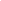    Numer uczestnika/  uczestniczki: Wpisz tutaj nrze swojego  identyfikatora!I   UDZIAŁ W PANELU OBYWATELSKIMDlaczego zdecydował(a) się Pan(i) na udział w <NAZWA PANELU>?Proszę wskazać właściwą odpowiedź dla każdego z punktów.Czy uczestniczył(a) Pan(i) wcześniej w podobnych wydarzeniach, publicznych dyskusjach lub konsultacjach publicznych… (nawet jeśli dotyczyły one innych kwestii lub odbywały się na poziomie lokalnym)? tak nietrudno powiedziećJakie są Pana(i) nadzieje związane z udziałem w Panelu? Proszę wskazać właściwą odpowiedź dla każdego z punktów.Jakie są Pana(i) obawy związane z udziałem w <NAZWA PANELU>?
Proszę wskazać właściwą odpowiedź dla każdego z punktów.W jakim stopniu zgadza się Pan(i) lub nie zgadza z następującymi stwierdzeniami na temat zmian klimatu? Proszę wskazać właściwą odpowiedź dla każdego z punktów.Jak ocenia Pan(i) stan swojej wiedzy o problemach związanych z klimatem? Proszę wskazać odpowiedź na skali od 0 do 10, gdzie 0 oznacza „nic na ten temat nie wiem”, a 10 – „wiem na ten temat bardzo dużo”.  Nic na ten temat nie wiem			                                    Wiem na ten temat bardzo dużo◻   Trudno powiedziećII   OPINIE O PANELUW jakim stopniu zgadza się Pan(i) lub nie zgadza z następującymi stwierdzeniami na temat osób uczestniczących w panelach obywatelskich takich jak <NAZWA PANELU>?Proszę wskazać właściwą odpowiedź dla każdego z punktów.Czy poniższe elementy Panelu obywatelskiego są dla Pana(i) ważne czy nieważne?Proszę wskazać właściwą odpowiedź dla każdego z punktów.III   POGLĄDY I DOŚWIADCZENIAOgólnie rzecz biorąc, czy jest Pan(i) zadowolony(a) czy też niezadowolony(a) z funkcjonowania demokracji w <kraju>? Bardzo niezadowolony(a)						     Bardzo zadowolony(a)◻ Trudno powiedziećJak określił(a)by Pan(i) swoje zainteresowanie polityką? Czy jest ono…. Proszę zaznaczyć jedną odpowiedź.◻ Bardzo duże	◻ duże      ◻ Niewielkie      ◻ żadne		◻ Trudno powiedziećW polityce czasem mówi się o „lewicy” i „prawicy”. Gdzie na poniższej skali umieścił(a)by Pan(i) swoje poglądy polityczne? Lewica						                   				      Prawica◻ Trudno powiedziećW jakim stopniu zgadza się Pan(i) lub nie zgadza z następującymi stwierdzeniami? Proszę wskazać właściwą odpowiedź dla każdego z punktów.W jakim stopniu zgadza się Pan(i) lub nie zgadza z następującymi stwierdzeniami dotyczącymi sposobów podejmowania decyzji politycznych?Proszę wskazać właściwą odpowiedź dla każdego z punktów.Czy w ciągu ostatnich 12 miesięcy zdarzyło się Panu(i) angażować w któreś z wymienionych niżej działań lub aktywności?Proszę wskazać wszystkie pasujące opcje. Protest, demonstracja lub strajkAktywne członkostwo lub praca na rzecz stowarzyszenia lub organizacji społecznejDebata publiczna lub konsultacje społeczneWolontariatRuch społecznyOrganizowanie sąsiadów, społeczności lokalnej, współpracowników lub innych grup wokół pewnego wspólnego celu lub interesuPodpisanie petycji (osobiście lub on-line)Przekazanie darowizny lub wsparcie finansowe organizacji lub stowarzyszeniaDzielenie się informacjami na temat kwestii publicznych w mediach społecznościowychinna aktywność (jaka?): ……………………………………………………………………………………………….....żadnąCzy głosował(a) Pan(i) w ostatnich wyborach… Proszę wskazać właściwą odpowiedź dla każdego z punktów. IV   O MNIEKtóra z poniższych opcji najlepiej opisuje Pana(i) aktualną sytuację zawodową?Proszę zaznaczyć jedną opcję.….<ew. inne zmienne metryczkowe, o ile respondenci nie są oznaczeni unikalnym nr identyfikacyjnym>Zdecy-dowanienieRaczej nieAni tak, ani nieRaczej takZdecy-dowanie takTrudno powie-dziećZ ciekawości◻◻◻◻◻◻Ze względu na wynagrodzenie finansowe ◻◻◻◻◻◻Ze względu na chęć zwiększenia mojej wiedzy i umiejętności ◻◻◻◻◻◻Bo to ważne dla demokracji <w kraju…>◻◻◻◻◻◻Bo lubię spotykać się i wymieniać poglądy z innymi◻◻◻◻◻◻Bo chcę, aby moje opinie zostały uwzględnione w tworzeniu polityki klimatycznej <w kraju…>◻◻◻◻◻◻Bo tematy związane z klimatem są dla mnie bardzo ważne◻◻◻◻◻◻Inny powód (jaki?): …………………………………………………………………………………………………………………………………………Inny powód (jaki?): …………………………………………………………………………………………………………………………………………Inny powód (jaki?): …………………………………………………………………………………………………………………………………………Inny powód (jaki?): …………………………………………………………………………………………………………………………………………Inny powód (jaki?): …………………………………………………………………………………………………………………………………………Inny powód (jaki?): …………………………………………………………………………………………………………………………………………Inny powód (jaki?): …………………………………………………………………………………………………………………………………………Zdecydo-wanie się nie zgadzamRaczej się nie zgadzamAni się zgadzam, ani się nie zgadzamRaczej się zgadzamZdecydo-wanie się zgadzamTrudno powie-dziećLiczę, że…Liczę, że…Liczę, że…Liczę, że…Liczę, że…Liczę, że…Liczę, że……mój głos zostanie usłyszany przez polityków / decydentów◻◻◻◻◻◻…dowiem się, co myślą inni.◻◻◻◻◻◻…wezmę udział w dyskusji.◻◻◻◻◻◻…poszerzę swoją wiedzę.◻◻◻◻◻◻…poznam ciekawych ludzi.◻◻◻◻◻◻…doświadczę czegoś nowego.◻◻◻◻◻◻…będę mieć wpływ na decyzje w ważnych sprawach.◻◻◻◻◻◻… inne nadzieje (jakie?): ……………………………………………………………………………………………………………………………………… inne nadzieje (jakie?): ……………………………………………………………………………………………………………………………………… inne nadzieje (jakie?): ……………………………………………………………………………………………………………………………………… inne nadzieje (jakie?): ……………………………………………………………………………………………………………………………………… inne nadzieje (jakie?): ……………………………………………………………………………………………………………………………………… inne nadzieje (jakie?): ……………………………………………………………………………………………………………………………………… inne nadzieje (jakie?): ……………………………………………………………………………………………………………………………………Zdecydo-wanie się nie zgadzamRaczej się nie zgadzamAni się zgadzam, ani się nie zgadzamRaczej się zgadzamZdecydo-wanie się zgadzamTrudno powie-dziećObawiam się, że…Obawiam się, że…Obawiam się, że…Obawiam się, że…Obawiam się, że…Obawiam się, że…Obawiam się, że……będzie to dla mnie zbyt skomplikowane.◻◻◻◻◻◻…będzie nudno.◻◻◻◻◻◻…dyskusja będzie nierzetelna – informacje od ekspertów będą stronnicze.◻◻◻◻◻◻…będzie nieprzyjemnie, np. pojawią się kłótnie lub brak zrozumienia.◻◻◻◻◻◻…dyskusja będzie przejęta przez kilka najbardziej "wygadanych" osób.◻◻◻◻◻◻…będę musiał/a publicznie przedstawiać swoje poglądy.◻◻◻◻◻◻…Panel nie przełoży się na praktyczne działania i decyzje – nic z tego nie wyniknie.◻◻◻◻◻◻…będzie dla mnie zbyt intensywnie.◻◻◻◻◻◻… inne obawy (jakie?): ………………………………………………………………………………………………………………………………………………………………………………………………………………………………………………………………………………………………………………………… inne obawy (jakie?): ………………………………………………………………………………………………………………………………………………………………………………………………………………………………………………………………………………………………………………………… inne obawy (jakie?): ………………………………………………………………………………………………………………………………………………………………………………………………………………………………………………………………………………………………………………………… inne obawy (jakie?): ………………………………………………………………………………………………………………………………………………………………………………………………………………………………………………………………………………………………………………………… inne obawy (jakie?): ………………………………………………………………………………………………………………………………………………………………………………………………………………………………………………………………………………………………………………………… inne obawy (jakie?): ………………………………………………………………………………………………………………………………………………………………………………………………………………………………………………………………………………………………………………………… inne obawy (jakie?): ………………………………………………………………………………………………………………………………………………………………………………………………………………………………………………………………………………………………………………………Zdecy-dowanie się nie zgadzamRaczej się nie zgadzam Ani się zgadzam ani nie zgadzamRaczej się zgadzamZdecydowanie się zgadzamTrudno powie-dziećZmiany klimatu są bardzo poważnym problemem.◻◻◻◻◻◻Globalne ocieplenie jest spowodowane głównie przez działalność człowieka◻◻◻◻◻◻Nie ma sensu, abym robił(a) cokolwiek w sprawie zmian klimatu, bo nikt inny tego nie robi.◻◻◻◻◻◻Zmiany klimatu to pilny problem, więc odpowiednie działania należy podjąć natychmiast, nawet jeżeli wiążą się ze znacznymi kosztami.◻◻◻◻◻◻◻◻◻◻◻◻◻◻◻◻◻012345678910Zdecy-dowanie się nie zgadzamRaczej się nie zgadzam Ani się zgadzam ani nie zgadzamRaczej się zgadzamZdecydo-wanie się zgadzamTrudnoPowie-dziećSpodziewam się, że osoby wylosowane do udziału w panelu obywatelskim takim jak <NAZWA PANELU>…Spodziewam się, że osoby wylosowane do udziału w panelu obywatelskim takim jak <NAZWA PANELU>…Spodziewam się, że osoby wylosowane do udziału w panelu obywatelskim takim jak <NAZWA PANELU>…Spodziewam się, że osoby wylosowane do udziału w panelu obywatelskim takim jak <NAZWA PANELU>…Spodziewam się, że osoby wylosowane do udziału w panelu obywatelskim takim jak <NAZWA PANELU>…Spodziewam się, że osoby wylosowane do udziału w panelu obywatelskim takim jak <NAZWA PANELU>…Spodziewam się, że osoby wylosowane do udziału w panelu obywatelskim takim jak <NAZWA PANELU>…… są wystarczająco dobrze poinformowane i kompetentne aby wnieść wkład w kształtowanie polityki dotyczącej klimatu.◻◻◻◻◻◻… są w stanie podejmować sprawiedliwe i uczciwe decyzje na temat polityki klimatycznej.◻◻◻◻◻◻… przedkładają cele związane z neutralnością klimatyczną ponad swoje osobiste interesy. ◻◻◻◻◻◻Zdecy-dowanie nieważneRaczej nieważneAni ważne, ani nieważneRaczej ważneZdecy-dowanie ważneTrudnoPowie-dziećLosowy dobór osób uczestniczących w Panelu ◻◻◻◻◻◻Zaproszenie do Panelu odpowiedniej liczby osób z różnych grup społecznych, w różnym wieku, płci◻◻◻◻◻◻Zapewnienie uczestnikom równych możliwości wyrażania swoich opinii ◻◻◻◻◻◻Uwzględnienie na równych prawach różnych punktów widzenia na zmiany klimatu ◻◻◻◻◻◻Wpływ panelu na decyzje polityczne dotyczące działań zw. z klimatem◻◻◻◻◻◻Inne kwestie – jakie? …………………………………………………………………………………………………………………………………..Inne kwestie – jakie? …………………………………………………………………………………………………………………………………..Inne kwestie – jakie? …………………………………………………………………………………………………………………………………..Inne kwestie – jakie? …………………………………………………………………………………………………………………………………..Inne kwestie – jakie? …………………………………………………………………………………………………………………………………..Inne kwestie – jakie? …………………………………………………………………………………………………………………………………..Inne kwestie – jakie? …………………………………………………………………………………………………………………………………..◻◻◻◻◻◻◻◻◻◻◻012345678910◻◻◻◻◻◻◻◻◻◻◻012345678910Zdecy-dowanie się nie zgadzamRaczej się nie zgadzam Ani się zgadzam ani nie zgadzamRaczej się zgadzamZdecydo-wanie się zgadzamTrudno powie-dziećOgólnie rzecz biorąc, większości ludzi można ufać. ◻◻◻◻◻◻Na ogół można mieć ufność, że rządzący postępują właściwie.◻◻◻◻◻◻Podejmowanie decyzji dotyczących kwestii publicznych jest zbyt skomplikowane dla osób takich jak ja. ◻◻◻◻◻◻Ludzie tacy jak ja, nawet działając wspólnie z innymi, nie są w stanie  rozwiązać problemów swojego otoczenia, osiedla, wsi lub miasta.◻◻◻◻◻◻Demokracja ma przewagę  nad wszelkimi innymi formami rządów.◻◻◻◻◻◻Przy podejmowaniu decyzji politycznych, partie polityczne na ogół wsłuchują się w opinie obywateli i obywatelek.◻◻◻◻◻◻Zdecydowanie nie zgadzam sięRaczej się nie zgadzamAni się zgadzam, ani się nie zgadzamRaczej się zgadzamZdecydowanie się zgadzamDecyzje związane z różnymi sprawami, takimi jak polityka klimatyczna, powinny być podejmowane głównie przez…Decyzje związane z różnymi sprawami, takimi jak polityka klimatyczna, powinny być podejmowane głównie przez…Decyzje związane z różnymi sprawami, takimi jak polityka klimatyczna, powinny być podejmowane głównie przez…Decyzje związane z różnymi sprawami, takimi jak polityka klimatyczna, powinny być podejmowane głównie przez…Decyzje związane z różnymi sprawami, takimi jak polityka klimatyczna, powinny być podejmowane głównie przez…Decyzje związane z różnymi sprawami, takimi jak polityka klimatyczna, powinny być podejmowane głównie przez…… osoby wybrane w wyborach powszechnych. ◻◻◻◻◻… silnego_ną lidera_liderkę.◻◻◻◻◻… niezależne ekspertki i ekspertów.◻◻◻◻◻… społeczeństwo na drodze referendum.◻◻◻◻◻… losowo wybrane osoby, które wspólnie rozważają daną kwestię po wysłuchaniu ekspertów i argumentów wszystkich stron (np. panel obywatelski).◻◻◻◻◻TakNieNie miałem_am wtedy praw wyborczychOdmawiam odpowiedziSamorządowych w……  roku◻◻◻◻Parlamentarnych w……. roku◻◻◻◻◻ Pracuję zawodowo◻ Jestem os. trwale chorą lub z niepełnosprawnością ◻ Uczę się / studiuję◻ Jestem na emeryturze◻ Jestem osobą bezrobotną◻ Zajmuję się domem, opiekuję się dziećmi lub innymi osobami ◻ Inna sytuacja